KWIATY  DLA  MAMYNiedługo święto Waszych Mam. Warto przygotować coś serdecznego już wcześniej, choćby kartkę z życzeniami…- z odrysowanych, wyciętych i złożonych kół układamy kwiat…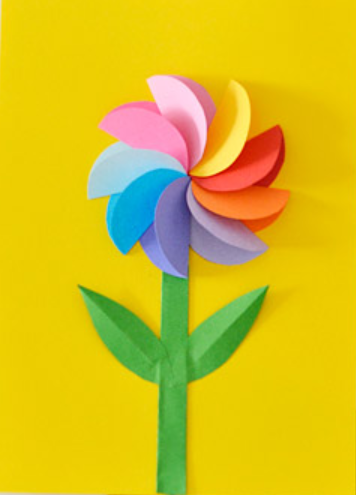 - z wyciętych paseczków papieru układamy płatki i sklejamy, na środek kółeczko i jeszcze kilka listków zielonych 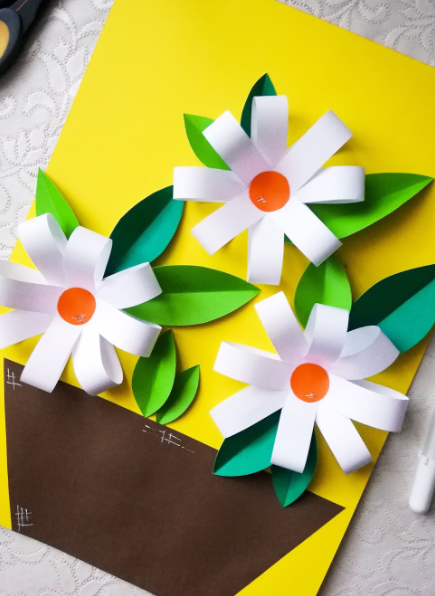 - to praca dla wytrwałych – kartkę zielonego papieru, lub kilka nacinamy nożyczkami z jednej strony tak, jak robi się trawę, kartki zwijamy, związujemy wstążeczką. Kwiatuszki dowolnie, te zrobione ze złożonych serduszek przyklejamy na końcu i bukiecik gotowy.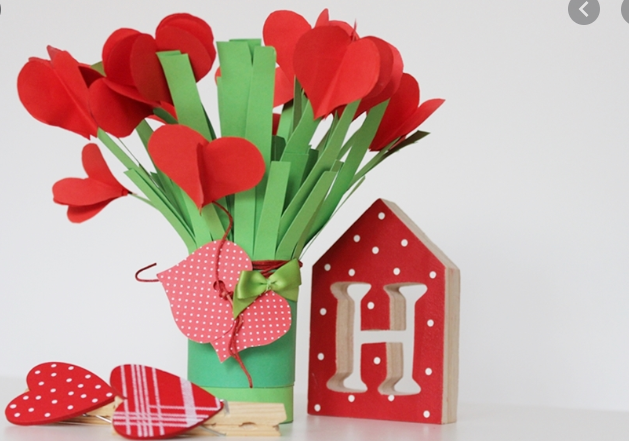 